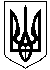 УКРАЇНАОЛЕКСАНДРІЙСЬКА РАЙОННА ДЕРЖАВНА АДМІНІСТРАЦІЯКІРОВОГРАДСЬКОЇ ОБЛАСТІВІДДІЛ ОСВІТИНАКАЗвід 21.10.2016  року							№ 358м. ОлександріяПро затвердження заходівЗ метою безперебійної роботи закладів освіти Олександрійського району в осінньо-зимовий період 2016-2017 рр.НАКАЗУЮ:Затвердити заходи:     1.1  по підготовці електрообладнання закладів освіти району до роботи в  осінньо-зимовий період;	     1.2 заходи з регулювання добового електричного навантаження в години   максимальних електровитрат по закладах освіти району в осінньо-зимовий період;     1.3  постійно діючі заходи з дотримання договірних величин споживання  електричної енергії та зниження навантаження в години максимуму енергосистеми по закладах освіти району в  осінньо-зимовий період;Директорам закладів освіти:Розробити та затвердити відповідні заходи до 1 листопада 2016 рокуПризначити особу, відповідальну за виконання заходівЗдійснювати контроль за веденням оперативно-технічної документації по електрогосподарству та виконанням заходів.Фахівцю І категорії Дмитренку В.В. здійснювати контроль за виконанням доведених заходів і забезпечити безумовне виконання та своєчасне інформування відділу освіти Олександрійської РДА.Контроль за виконанням даного наказу покласти на головного спеціаліста відділу освіти Олександрійської районної державної адміністрації  Михайленко С. Л.Начальник відділу освіти                                                        Полтавець О.О.